E-FORMATION INITIATION CONDOR 2LIEU : à domicileOBJECTIFSDATE DE FORMATION7et 9 avril 2020 de 10h à 12hInstaller Condor 2 et la scène correspondant à votre clubExplorer les possibilités de Condor 2, développer les situations pédagogiques nécessaires à l’instructionDémarrer une session de vol en réseauPRÉ - REQUIS/ PUBLIC CONCERNÉÊtre à jour de sa licenceAvoir envie de transmettre, posséder des qualités relationnelles et une aisance avec les nouvelles technologiesCONTENUDiaporama de présentationAccompagnement des stagiairesQuestions/réponsesOUTILS FOURNISManuel d’utilisationCondor2 Guide et outils pour personnaliser une scène de Condor2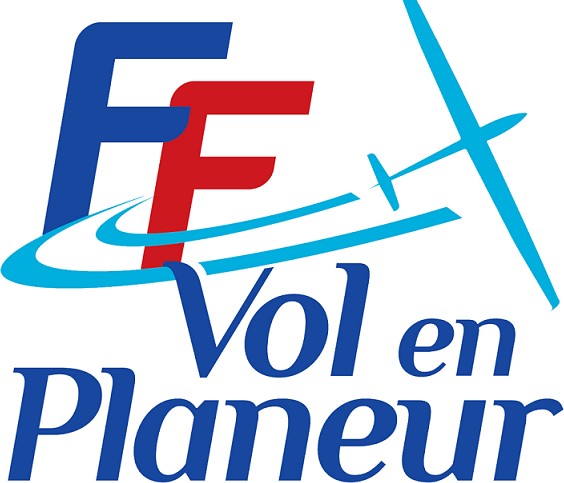 Guide de développement de situations pédagogiquesMATERIEL REQUIS :1 ordinateur et 1 joystick1 connexion internetCondor 2NOMBRE DE PARTICIPANTS	10 maximum	ENCADREMENT	JF Gombault